7вЗадания: Упр. 6.4. Значения большинства слов можно найти в синей рамке из предыдущего упражнения. Опираясь на пример, приведенный в оранжевой рамке опишите что вас важно при выборе отеля. Sehr wichtig – очень важно,   nicht so wichtig- не так важно, uberhaupt nicht wichtig- вообще неважно ; muss- должен; unbedingt – неприменно.Упр. 6.5. Составьте сложные слова, ориентируясь на смысл предложения. Упражнение выполняется письменно в тетради, фотография выполненного задания отправляется на email адрес anais.iwano0712@yandex.ru. Напоминаю, что для поиска значений незнакомых слов используем интернет-словарь multitran.ru.Дата предъявления задания: 06.05. к 15:00 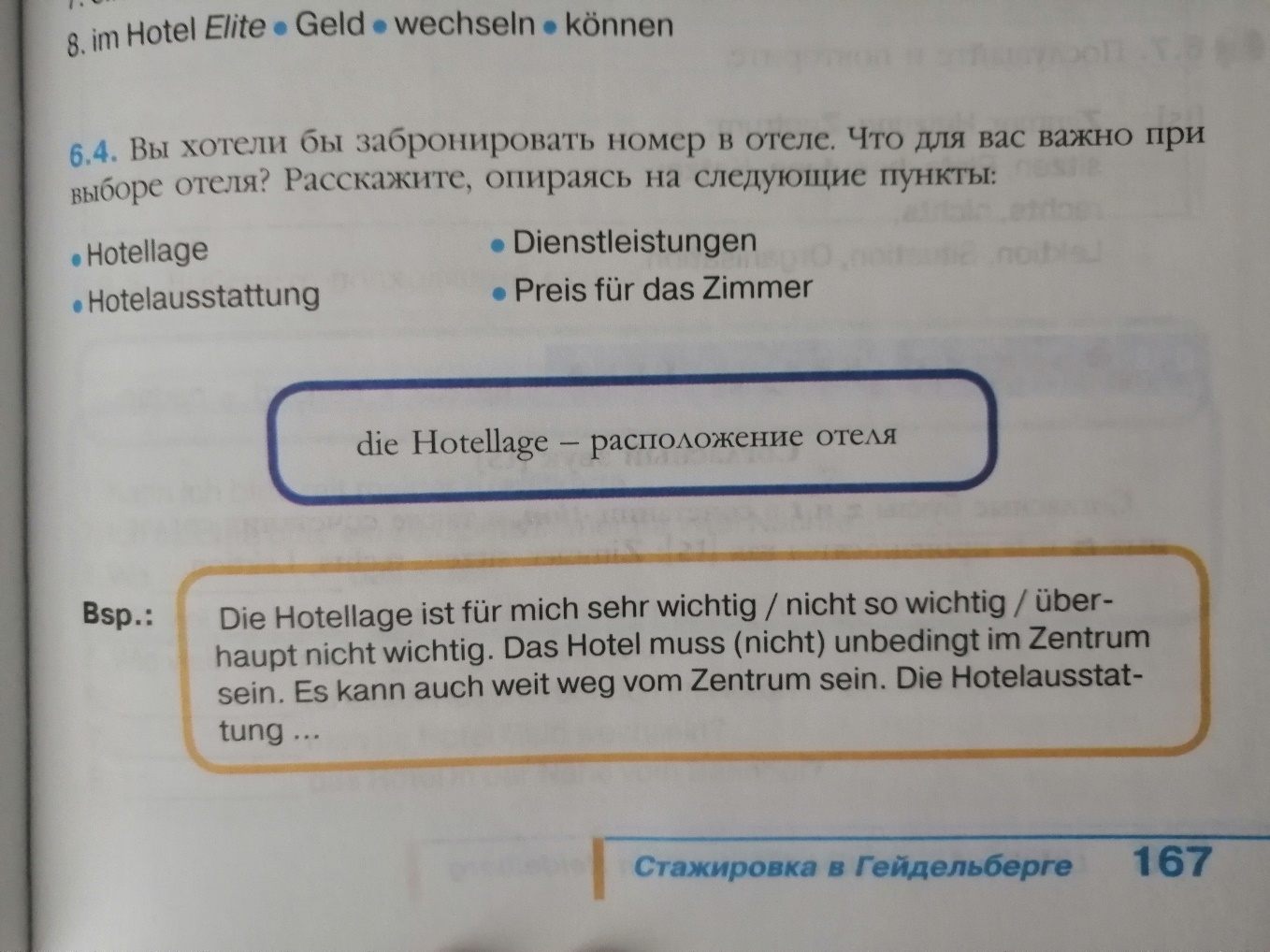 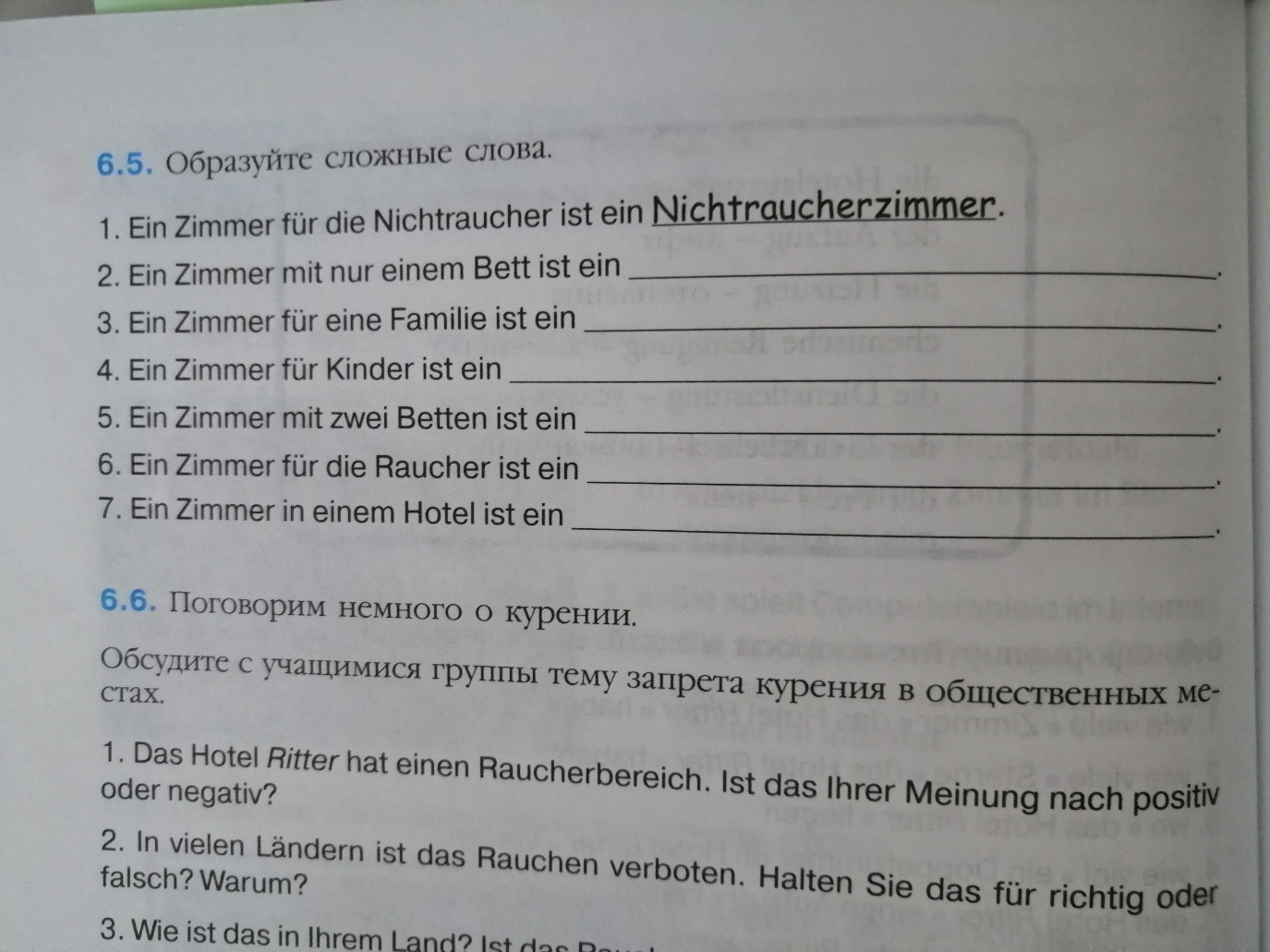 